This statement must be completed by the insurer and either accompanied by a covering letter, on the insurer’s headed notepaper, or otherwise verified, e.g. by means of an official stamp or seal, or e-mailed directly from the insurer to licensing@derrystrabane.comI, the undersigned, confirm that the details of the insurance policy, that is in force in respect of the pavement café licence for the premises named herein, are as follows:Premises:	Policy number:	Date renewal is due:Please provide details of any restrictive endorsements applicable to the pavement café located outside these premises:Statement of Insurance for Pavement Cafe Licence purposes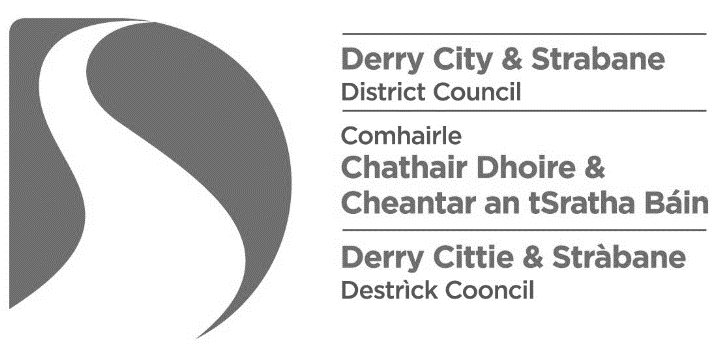 Limits of indemnity:Public liability cover:(minimum £5M required)£ Signed:Date:on behalf of:[insert name of company]